Инновационная деятельность ОПД учителей русского языка и литературы.Преобразования, происходящие во всех сферах российского общества -экономической, социальной, политической, культурной, не могли не затронуть и систему образования, определяющую интеллектуальный потенциал страны в будущем и являющуюся условием ее процветания и развития. Поэтому не удивительно, что одним из стратегических направлений в образовании определилась инновационная деятельность образовательных учреждений. Понимание необходимости реформирования системы образования приводит на практике к неизбежности включения образовательных учреждений в инновационные процессы, постоянного нахождения их в своем "инновационном поле" поле создания и, самое главное, освоения конкретного новшества. Жизнь ставит перед образовательными учреждениями новые задачи, решить которые невозможно, работая по-старому, без разработки и внедрения каких-либо конкретных новшеств. Способность к изменениям, по мнению нашего ОПД, является в настоящее время решающим фактором развития, обеспечивающим конкурентоспособность того или иного образовательного учреждения. В своей работе педагоги используют следующие современные технологии: Технология «Развитие критического мышления через чтение и письмо» Цель – научить подростка приёмам и способам работы с информацией любого рода. Приобретённые на занятиях навыки помогут школьникам успешно работать с любой информацией, связанной с учебной деятельностью. Участники занятий в процессе работы учатся:  Воспринимать и анализировать информацию.  Вырабатывать собственное мнение и обосновывать его.  Строить доказательство и умозаключение.  Ясно и конкретно выражать свои мысли.  Слушать, воспринимать и обдумывать мысли, доказательства, умозаключения партнёра. Обучение в сотрудничестве. Эта технология обучения базируется на идее взаимодействия учащихся в группе, идее взаимного обучения, при котором учащиеся берут на себя не только индивидуальную, но и коллективную ответственность за решение учебных задач, помогают друг другу и несут коллективную ответственность за успехи каждого ученика. Критериальное оценивание Преимущества данного вида оценивания: 1. оценивается только работа учащегося, а не его личность; 2.работа учащегося проверяется по критериям оценивания, которые известны им заранее. 3.оценки учащимся выставляются только за то, что они изучали. 4.учащемуся известен четкий алгоритм выведения оценки, по которому он сам может определить уровень успешности своего обучения. 5.повышается мотивация учащихся к самооцениванию и обучению. При ознакомлении и внедрении данной педагогической технологии мы встречаемся с такими понятиями, как рубрика, критерии, дескрипторы. Рубрика - это инструкции по оцениванию работ; в них указано, за что ставятся баллы по каждому из критериев. Критерии - перечень различных видов деятельности учащегося. Дескрипторы последовательно показывают все шаги учащегося по достижению наилучшего результата по каждому критерию и оценивают их определенным количеством баллов. 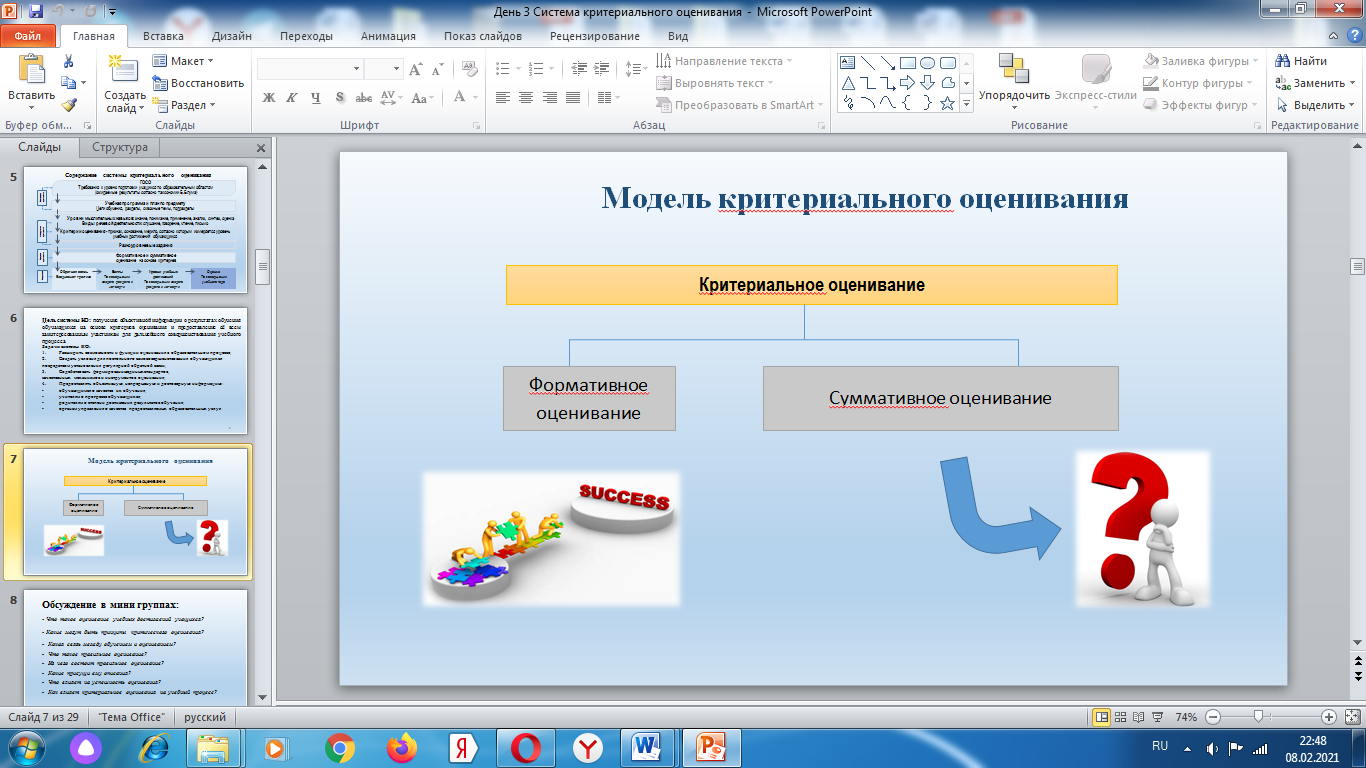 Технология «БИС» В рамках работы по применению технологии БИС проведены уроки русского языка и литературы по картам «Алгоритм», «Биоинтернет», «Тренажер», «Устный урок-1», «Устный урок-2». Данная технология направлена на развитие мыслительных навыков, самостоятельного поиска и применения информации, развитие мотивации учащихся, повышение качества знаний. Пример урока по данной технологии размещен на сайте https://infourok.ru/podvigi-gerakla-yabloki-gesperid-359776.htmlИнформационно-коммуникативные технологии. Компьютерные технологии представляют большой спектр возможностей для повышения продуктивности обучения. Используя компьютер, интерактивную доску можно организовать на уроке индивидуальную, парную и групповую формы работы. Умение работать с огромным потоком информации является сегодня совершено необходимым для специалистов в любой области. Формирование этого качества напрямую зависит от характера заданий, которые получают учащиеся. Например, создание проекта по заданной теме. Необходимо найти необходимый материал в сети Интернет, прочитать его, выбрать необходимое, скачать найденную информацию и сохранить в папках. Дети легко справились с этой задачей. Создавая проекты, ученики использовали эту информацию, музыку, фотографии. Другим примером применения компьютера является контроль полученных знаний, компьютерное тестирование имеет ряд преимуществ: - быстрое получение результатов; - объективность в оценке знаний; - позволяет получить достоверную информацию о владении учащимися определенными умениями и навыками; - дает возможность учителю соотнести эти данные с поставленными на данном этапе задачами обучения и провести своевременную коррекцию процесса усвоения новых знаний; - компьютерное тестирование более интересно по сравнению с традиционными формами, что влияет на повышение познавательной активности учащихся и создает у них положительную мотивацию. Работа с тестами на уроке используется как прием повышения его эффективности и универсальный способ подготовки к ОГЭ и ЕГЭ. 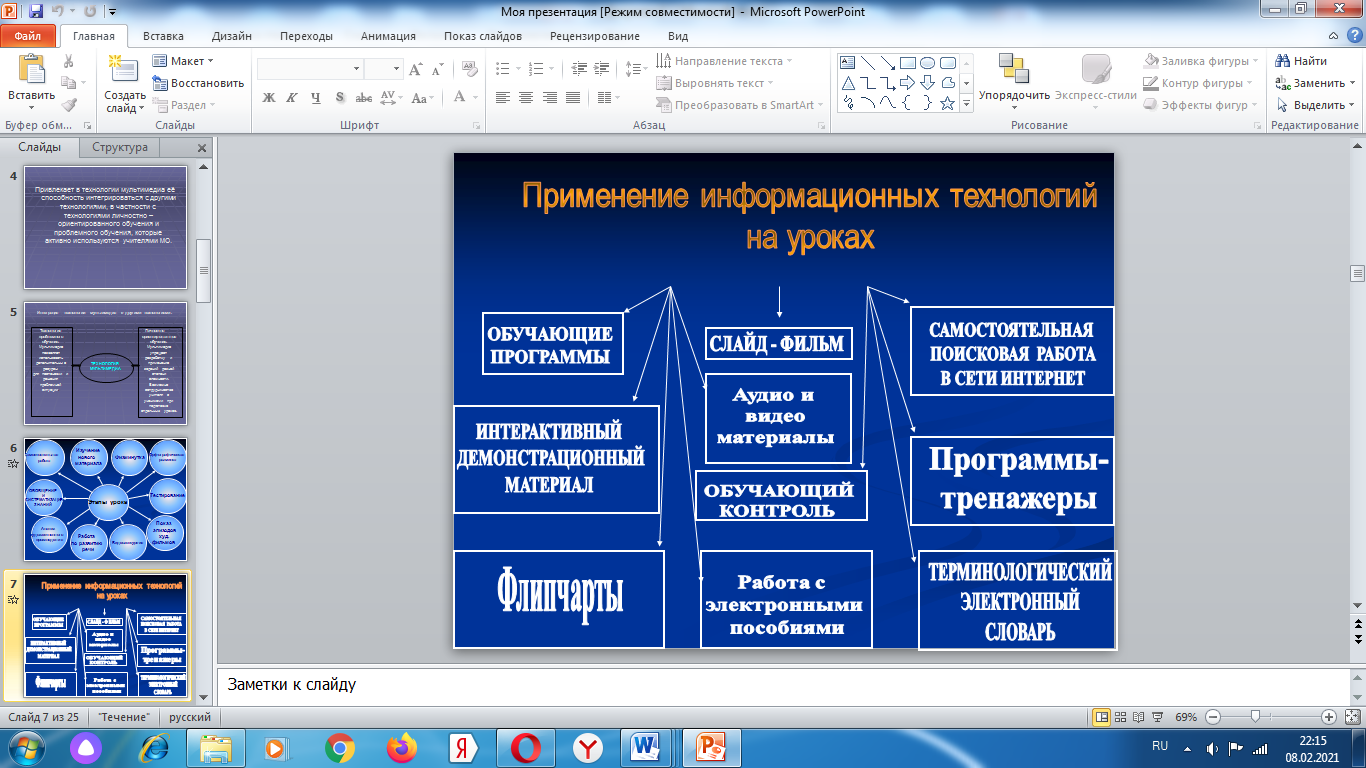 Разноуровневое обучение – это такая организация учебного процесса, при которой каждый обучающийся имеет возможность овладеть учебным материалом в зависимости от его способностей и индивидуальных особенностей личности. Большое внимание в своей педагогической практике педагоги уделяют работе со слабоуспевающим и одаренными детьми. А также оказывают необходимую консультативную помощь и педагогическую поддержку детям с ОВЗ в выполнении заданий, специально подбирают наиболее рациональную для обучающихся систему упражнений.